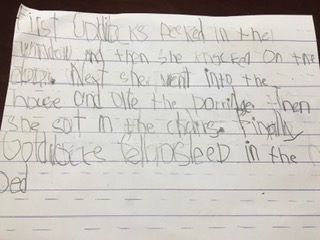 Joey’s Goldilocks Writing!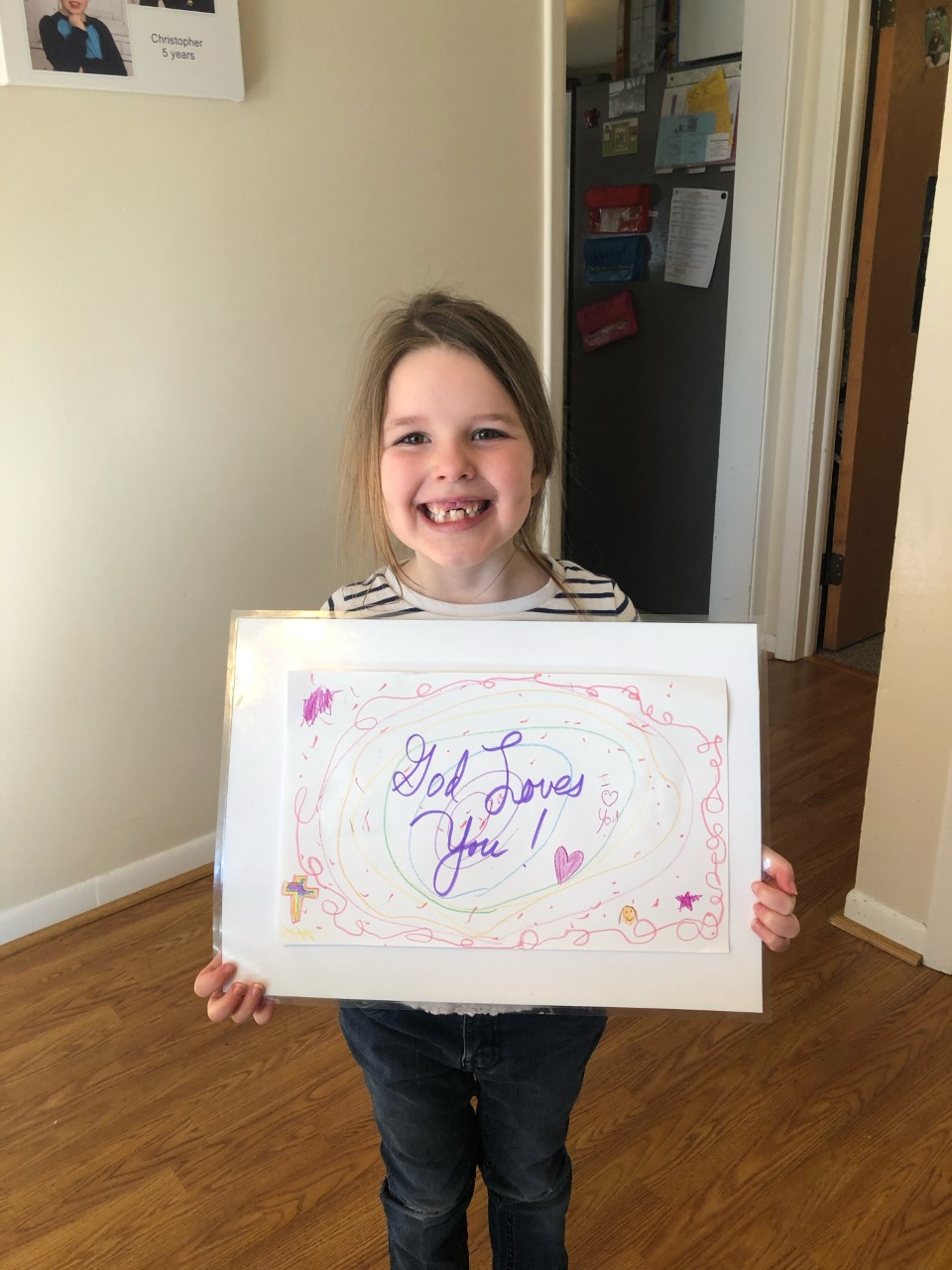 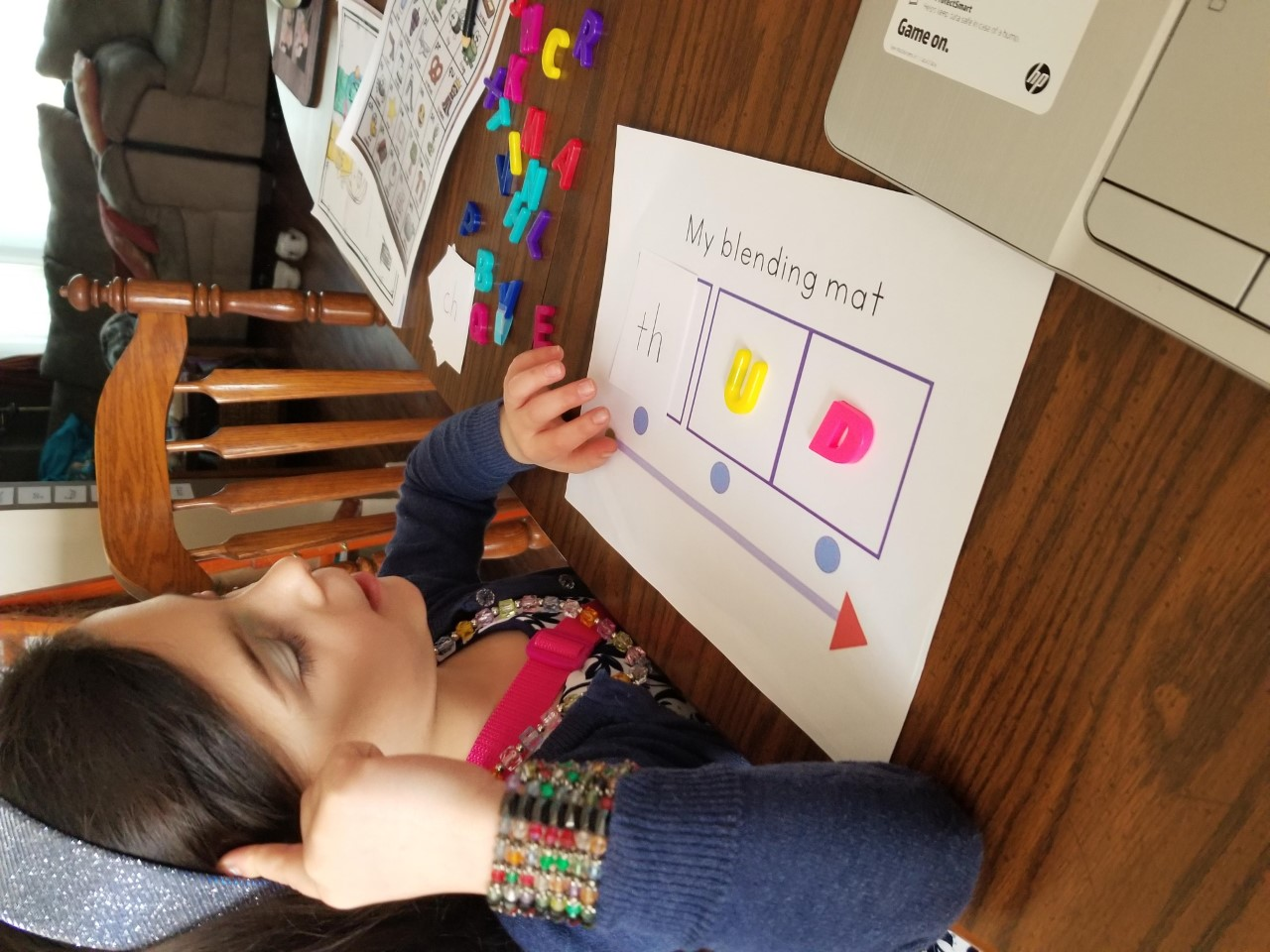 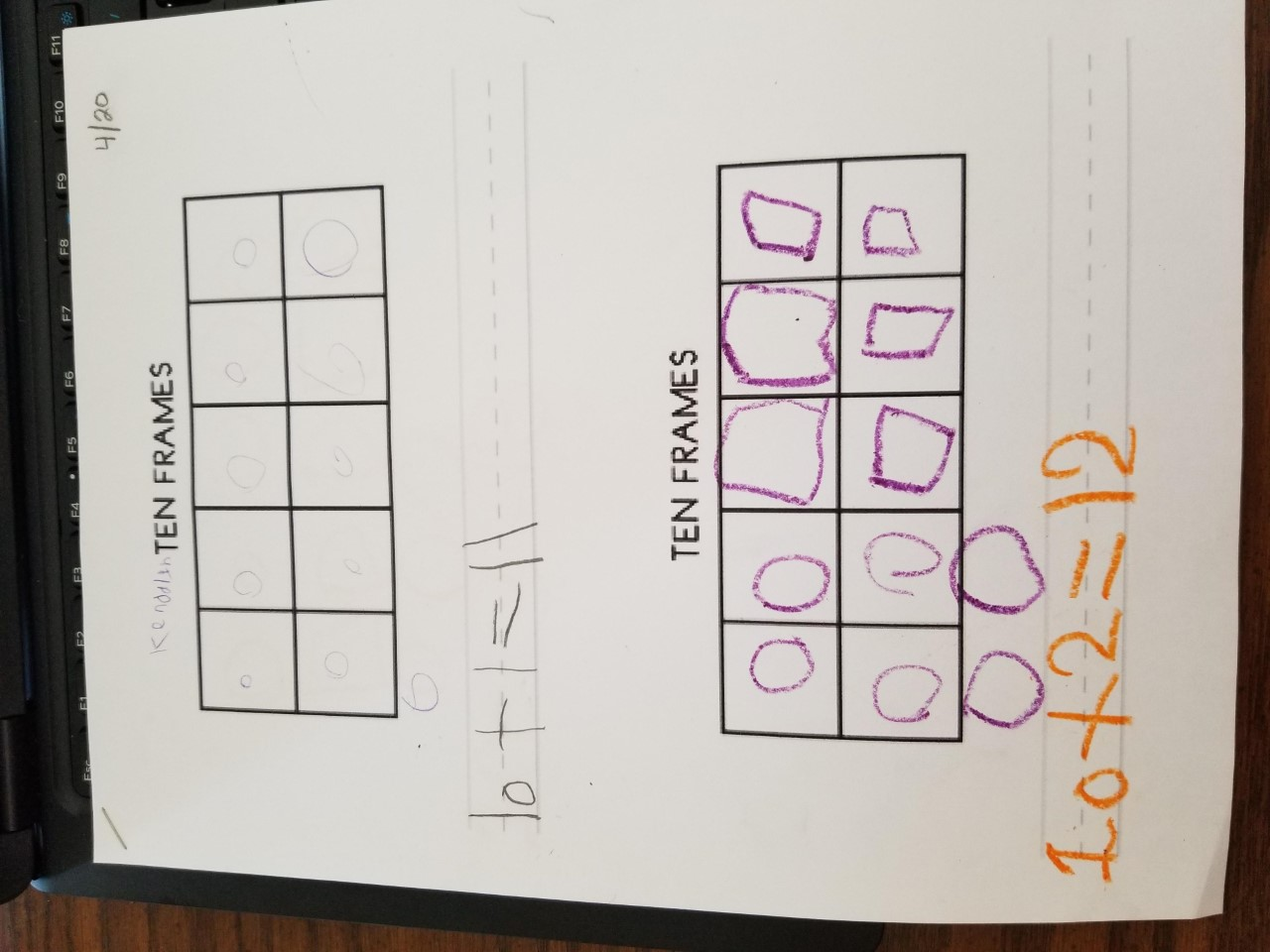 